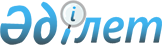 О бюджете поселка Шиели на 2022-2024 годы
					
			С истёкшим сроком
			
			
		
					Решение Шиелийского районного маслихата Кызылординской области от 30 декабря 2021 года № 18/2. Прекращено действие в связи с истечением срока
      В соответствии с пунктом 2 статьи 75 Кодекса Республики Казахстан "Бюджетный кодекс Республики Казахстан", пунктом 2-7 статьи 6 Закона Республики Казахстан "О местном государственном управлении и самоуправлении в Республике Казахстан" Шиелийский районный маслихат РЕШИЛ:
      1. Утвердить бюджет поселка Шиели на 2022-2024 годы согласно приложениям 1, 2 и 3, в том числе на 2022 год в следующих объемах:
      1) доходы – 1 151 064 тысяч тенге, в том числе:
      налоговые поступления – 124 468 тысяч тенге;
      неналоговые поступления – 412 тысяч тенге:
      поступления трансфертов – 1 026 184 тысяч тенге;
      2) затраты – 1 185 926,1 тысяч тенге;
      3) чистое бюджетное кредитование – 0;
      бюджетные кредиты – 0;
      погашение бюджетных кредитов – 0;
      4) сальдо по операциям с финансовыми активами – 0;
      приобретение финансовых активов – 0;
      поступления от продажи финансовых активов государства – 0;
      5) дефицит (профицит) бюджета – -34 862,1 тысяч тенге ;
      6) финансирование дефицита (использование профицита) бюджета – 34 862,1 тысяч тенге;
      поступление займов – 0;
      погашение займов – 0;
      используемые остатки бюджетных средств – 34 862,1 тысяч тенге.
      Сноска. Пункт 1 - в редакции решения Шиелийского районного маслихата Кызылординской области от 13.12.2022 № 32/2 (вводится в действие с 01.01.2022).


      2. Установить объем бюджетных субвенций, передваемых из районного бюджета в бюджет поселка Шиели на 2022 год в сумме 207 886 тысяч тенге.
      3. Настоящее решение вводится в действие с 1 января 2022 года. Бюджет поселка Шиели на 2022 год
      Сноска. Приложение 1 - в редакции решения Шиелийского районного маслихата Кызылординской области от 13.12.2022 № 32/2 (вводится в действие с 01.01.2022). Бюджет поселка Шиели на 2023 год Бюджет поселка Шиели на 2024 год
					© 2012. РГП на ПХВ «Институт законодательства и правовой информации Республики Казахстан» Министерства юстиции Республики Казахстан
				
      Секретарь Шиелийкого районного маслихата 

Т. Жагыпбаров
Приложение 1 к решению
Шиелийского районного маслихата
от 30 декабря 2021 года № 18/2
Категория
Категория
Категория
Категория
Категория
Сумма, тысяч тенге
Класс 
Класс 
Класс 
Класс 
Сумма, тысяч тенге
Подкласс
Подкласс
Подкласс
Сумма, тысяч тенге
Наименование
Наименование
Сумма, тысяч тенге
1. Доходы
1. Доходы
1 151 064
1
Налоговые поступления
Налоговые поступления
124 468
01
Подоходный налог
Подоходный налог
10 779
2
Индивидуальный подоходный налог
Индивидуальный подоходный налог
10 779
04
Hалоги на собственность
Hалоги на собственность
113 116
1
Hалоги на имущество
Hалоги на имущество
8 112
3
Земельный налог
Земельный налог
2 008
4
Hалог на транспортные средства
Hалог на транспортные средства
102 905
5
Единый земельный налог
Единый земельный налог
91
05
Внутренние налоги на товары, работы и услуги
Внутренние налоги на товары, работы и услуги
573
3
Поступления за использование природных и других ресурсов
Поступления за использование природных и других ресурсов
405
4
Сборы за ведение предпринимательской и професиональной деятельности
Сборы за ведение предпринимательской и професиональной деятельности
168
2
Не налоговые поступление
Не налоговые поступление
412
01
Доходы от государственной собственности
Доходы от государственной собственности
198
5
Доходы от аренды имущества, находящегося в государственной собственности
Доходы от аренды имущества, находящегося в государственной собственности
198
04
Штрафы, пени, санкции, взыскания, налагаемые государственными учреждениями, финансируемыми из государственного бюджета, а также содержащимися и финансируемыми из бюджета (сметы расходов) Национального Банка Республики Казахстан
Штрафы, пени, санкции, взыскания, налагаемые государственными учреждениями, финансируемыми из государственного бюджета, а также содержащимися и финансируемыми из бюджета (сметы расходов) Национального Банка Республики Казахстан
214
1
Штрафы, пени, санкции, взыскания, налагаемые государственными учреждениями, финансируемыми из государственного бюджета, а также содержащимися и финансируемыми из бюджета (сметы расходов) Национального Банка Республики Казахстан, за исключением поступлений от организаций нефтяного сектора и в Фонд компенсации потерпевшим
Штрафы, пени, санкции, взыскания, налагаемые государственными учреждениями, финансируемыми из государственного бюджета, а также содержащимися и финансируемыми из бюджета (сметы расходов) Национального Банка Республики Казахстан, за исключением поступлений от организаций нефтяного сектора и в Фонд компенсации потерпевшим
214
4
Поступления трансфертов 
Поступления трансфертов 
1 026 184
02
Трансферты из вышестоящих органов государственного управления
Трансферты из вышестоящих органов государственного управления
1 026 184
3
Трансферты из районного (города областного значения) бюджета
Трансферты из районного (города областного значения) бюджета
1 026 184
Функциональная группа
Функциональная группа
Функциональная группа
Функциональная группа
Функциональная группа
Сумма, тысяч тенге
Функциональная подгруппа
Функциональная подгруппа
Функциональная подгруппа
Функциональная подгруппа
Сумма, тысяч тенге
Администратор бюджетных программ
Администратор бюджетных программ
Администратор бюджетных программ
Сумма, тысяч тенге
Программа
Программа
Сумма, тысяч тенге
Наименование
Сумма, тысяч тенге
2. Затраты
1 185 926,1
01
Государственные услуги общего характера
136 523
1
Представительные, исполнительные и другие органы, выполняющие общие функции государственного управления
136 523
124
Аппарат акима города районного значения, села, поселка, сельского округа
136 523
001
Услуги по обеспечению деятельности акима района в городе, города районного значения, поселка, села, сельского округа
123 608
022
Капитальные расходы государственного органа
12 915
07
Жилищно-коммунальное хозяйство
594 071
3
Благоустройство населенных пунктов
594 071
124
Аппарат акима города районного значения, села, поселка, сельского округа
594 071
008
Освещение улиц населенных пунктов
159 113
009
Обеспечение санитарии населенных пунктов
76 925
011
Благоустройство и озеленение населенных пунктов
358 033
08
Культура, спорт, туризм и информационное пространство
68 157
1
Деятельность в области культуры
68 157
124
Аппарат акима города районного значения, села, поселка, сельского округа
68 157
006
Поддержка культурно-досуговой работы на местном уровне
68 157
12
Транспорт и коммуникации
380 098
1
Автомобильный транспорт
380 098
124
Аппарат акима города районного значения, села, поселка, сельского округа
380 098
045
Капитальный и средний ремонт автомобильных дорог в городах районного значения, селах, поселках, сельских округах
380 098
15
Трансферты
7 077,1
1
Трансферты
7 077,1
124
Аппарат акима города районного значения, села, поселка, сельского округа
7 077,1
048
Возврат неиспользованных (не полностью использованных) перевод целевых трансфертов
7 077,1
3.Чистое бюджетное кредитование
0
4. Сальдо по операциям с финансовыми активами
0
5. Дефицит (профицит) бюджета
-34 862,1
6. Финансирование дефицита (использование профицита) бюджета
34 862,1
7
Поступление займов
0
16
Погашение займов
0
8
Используемые остатки бюджетных средств
34 862,1
01
Остатки бюджетных средств
34 862,1
1
Свободные остатки бюджетных средств
34 862,1
01
Свободные остатки бюджетных средств
34 862,1Приложение 2 к решению
Шиелийского районного маслихата
от 30 декабря 2021 года № 18/2
Категория
Категория
Категория
Категория
Категория
Сумма, тысяч тенге
Класс 
Класс 
Класс 
Класс 
Сумма, тысяч тенге
Подкласс
Подкласс
Подкласс
Сумма, тысяч тенге
Наименование
Наименование
Сумма, тысяч тенге
1. Доходы
1. Доходы
375 544
1
Налоговые поступления
Налоговые поступления
114 701
01
Подоходный налог
Подоходный налог
9 732
2
Индивидуальный подоходный налог
Индивидуальный подоходный налог
9 732
04
Hалоги на собственность
Hалоги на собственность
104 887
1
Hалоги на имущество
Hалоги на имущество
8 680
3
Земельный налог
Земельный налог
2 149
4
Hалог на транспортные средства
Hалог на транспортные средства
94 058
05
Внутренние налоги на товары, работы и услуги
Внутренние налоги на товары, работы и услуги
82 
4
Сборы за ведение предпринимательской и професиональной деятельности
Сборы за ведение предпринимательской и професиональной деятельности
82
2
Не налоговые поступление
Не налоговые поступление
441
01
Доходы от государственной собственности
Доходы от государственной собственности
212
5
Доходы от аренды имущества, находящегося в государственной собственности
Доходы от аренды имущества, находящегося в государственной собственности
212
04
Штрафы, пени, санкции, взыскания, налагаемые государственными учреждениями, финансируемыми из государственного бюджета, а также содержащимися и финансируемыми из бюджета (сметы расходов) Национального Банка Республики Казахстан
Штрафы, пени, санкции, взыскания, налагаемые государственными учреждениями, финансируемыми из государственного бюджета, а также содержащимися и финансируемыми из бюджета (сметы расходов) Национального Банка Республики Казахстан
229
1
Штрафы, пени, санкции, взыскания, налагаемые государственными учреждениями, финансируемыми из государственного бюджета, а также содержащимися и финансируемыми из бюджета (сметы расходов) Национального Банка Республики Казахстан, за исключением поступлений от организаций нефтяного сектора и в Фонд компенсации потерпевшим
Штрафы, пени, санкции, взыскания, налагаемые государственными учреждениями, финансируемыми из государственного бюджета, а также содержащимися и финансируемыми из бюджета (сметы расходов) Национального Банка Республики Казахстан, за исключением поступлений от организаций нефтяного сектора и в Фонд компенсации потерпевшим
229
4
Поступления трансфертов 
Поступления трансфертов 
260 402
02
Трансферты из вышестоящих органов государственного управления
Трансферты из вышестоящих органов государственного управления
260 402
3
Трансферты из районного (города областного значения) бюджета
Трансферты из районного (города областного значения) бюджета
260 402
Функциональные группы
Функциональные группы
Функциональные группы
Функциональные группы
Функциональные группы
Сумма, тысяч тенге
Функциональные подгруппы
Функциональные подгруппы
Функциональные подгруппы
Функциональные подгруппы
Сумма, тысяч тенге
Администраторы бюджетных программ
Администраторы бюджетных программ
Администраторы бюджетных программ
Сумма, тысяч тенге
Бюджетные программы (подпрограммы)
Бюджетные программы (подпрограммы)
Сумма, тысяч тенге
Наименование
Сумма, тысяч тенге
2. Затраты
375 544
01
Государственные услуги общего характера
107 119
1
Представительные, исполнительные и другие органы, выполняющие общие функции государственного управления
107 119
124
Аппарат акима города районного значения, села, поселка, сельского округа
107 119
001
Услуги по обеспечению деятельности акима района в городе, города районного значения, поселка, села, сельского округа
107 119
07
Жилищно-коммунальное хозяйство
181 650
3
Благоустройство населенных пунктов
181 650
124
Аппарат акима города районного значения, села, поселка, сельского округа
181 650
008
Освещение улиц населенных пунктов
31 500
009
Обеспечение санитарии населенных пунктов
68 250
011
Благоустройство и озеленение населенных пунктов
81 900
08
Культура, спорт, туризм и информационное пространство
65 775
1
Деятельность в области культуры
65 775 
124
Аппарат акима города районного значения, села, поселка, сельского округа
65 775
006
Поддержка культурно-досуговой работы на местном уровне
65 775
12
Транспорт и коммуникации
21 000
1
Автомобильный транспорт
21 000
124
Аппарат акима города районного значения, села, поселка, сельского округа
21 000
045
Капитальный и средний ремонт автомобильных дорог в городах районного значения, селах, поселках, сельских округах
21 000
3.Чистое бюджетное кредитование
0
4. Сальдо по операциям с финансовыми активами
0
5. Дефицит (профицит) бюджета
0
6. Финансирование дефицита (использование профицита) бюджета
0
7
Поступление займов
0
16
Погашение займов
0
8
Используемые остатки бюджетных средств
0
01
Остатки бюджетных средств
0
1
Свободные остатки бюджетных средств
0
01
Свободные остатки бюджетных средств
0Приложение 3 к решению
Шиелийского районного маслихата
от 30 декабря 2021 года № 18/2
Категория
Категория
Категория
Категория
Категория
Сумма, тысяч тенге
Класс 
Класс 
Класс 
Класс 
Сумма, тысяч тенге
Подкласс
Подкласс
Подкласс
Сумма, тысяч тенге
Наименование
Наименование
Сумма, тысяч тенге
1. Доходы
1. Доходы
394 321
1
Налоговые поступления
Налоговые поступления
122 730
01
Подоходный налог
Подоходный налог
10 413
2
Индивидуальный подоходный налог
Индивидуальный подоходный налог
10 413
04
Hалоги на собственность
Hалоги на собственность
112 229
1
Hалоги на имущество
Hалоги на имущество
9 287
3
Земельный налог
Земельный налог
2 300
4
Hалог на транспортные средства
Hалог на транспортные средства
100 642
05
Внутренние налоги на товары, работы и услуги
Внутренние налоги на товары, работы и услуги
88
4
Сборы за ведение предпринимательской и професиональной деятельности
Сборы за ведение предпринимательской и професиональной деятельности
88
2
Не налоговые поступление
Не налоговые поступление
472
01
Доходы от государственной собственности
Доходы от государственной собственности
227
5
Доходы от аренды имущества, находящегося в государственной собственности
Доходы от аренды имущества, находящегося в государственной собственности
227
04
Штрафы, пени, санкции, взыскания, налагаемые государственными учреждениями, финансируемыми из государственного бюджета, а также содержащимися и финансируемыми из бюджета (сметы расходов) Национального Банка Республики Казахстан
Штрафы, пени, санкции, взыскания, налагаемые государственными учреждениями, финансируемыми из государственного бюджета, а также содержащимися и финансируемыми из бюджета (сметы расходов) Национального Банка Республики Казахстан
245
1
Штрафы, пени, санкции, взыскания, налагаемые государственными учреждениями, финансируемыми из государственного бюджета, а также содержащимися и финансируемыми из бюджета (сметы расходов) Национального Банка Республики Казахстан, за исключением поступлений от организаций нефтяного сектора и в Фонд компенсации потерпевшим
Штрафы, пени, санкции, взыскания, налагаемые государственными учреждениями, финансируемыми из государственного бюджета, а также содержащимися и финансируемыми из бюджета (сметы расходов) Национального Банка Республики Казахстан, за исключением поступлений от организаций нефтяного сектора и в Фонд компенсации потерпевшим
245
4
Поступления трансфертов 
Поступления трансфертов 
271 119
02
Трансферты из вышестоящих органов государственного управления
Трансферты из вышестоящих органов государственного управления
271 119
3
Трансферты из районного (города областного значения) бюджета
Трансферты из районного (города областного значения) бюджета
271 119
Функциональные группы
Функциональные группы
Функциональные группы
Функциональные группы
Функциональные группы
Сумма, тысяч тенге
Функциональные подгруппы
Функциональные подгруппы
Функциональные подгруппы
Функциональные подгруппы
Сумма, тысяч тенге
Администраторы бюджетных программ
Администраторы бюджетных программ
Администраторы бюджетных программ
Сумма, тысяч тенге
Бюджетные программы (подпрограммы)
Бюджетные программы (подпрограммы)
Сумма, тысяч тенге
Наименование
Сумма, тысяч тенге
2. Затраты
394 321
01
Государственные услуги общего характера
112 475
1
Представительные, исполнительные и другие органы, выполняющие общие функции государственного управления
112 475
124
Аппарат акима города районного значения, села, поселка, сельского округа
112 475
001
Услуги по обеспечению деятельности акима района в городе, города районного значения, поселка, села, сельского округа
112 475
07
Жилищно-коммунальное хозяйство
190 733
3
Благоустройство населенных пунктов
190 733
124
Аппарат акима города районного значения, села, поселка, сельского округа
190 733
008
Освещение улиц населенных пунктов
33 075
009
Обеспечение санитарии населенных пунктов
71 663
011
Благоустройство и озеленение населенных пунктов
85 995
08
Культура, спорт, туризм и информационное пространство
69 064
1
Деятельность в области культуры
69 064
124
Аппарат акима города районного значения, села, поселка, сельского округа
69 064
006
Поддержка культурно-досуговой работы на местном уровне
69 064
12
Транспорт и коммуникации
22 050
1
Автомобильный транспорт
22 050
124
Аппарат акима города районного значения, села, поселка, сельского округа
22 050
045
Капитальный и средний ремонт автомобильных дорог в городах районного значения, селах, поселках, сельских округах
22 050
3.Чистое бюджетное кредитование
0
4. Сальдо по операциям с финансовыми активами
0
5. Дефицит (профицит) бюджета
0
6. Финансирование дефицита (использование профицита) бюджета
0
7
Поступление займов
0
16
Погашение займов
0
8
Используемые остатки бюджетных средств
0
01
Остатки бюджетных средств
0
1
Свободные остатки бюджетных средств
0
01
Свободные остатки бюджетных средств
0